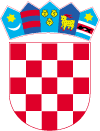 REPUBLIKA HRVATSKAVARAŽDINSKA ŽUPANIJA   GRAD LEPOGLAVA   Antuna Mihanovića 12       42250 LepoglavaIZJAVAJa, __________________________________________________, OIB: ____________________,broj osobne iskaznice: ________________________________________, s prebivalištem na adresi________________________________________________________________________________iJa, ___________________________________________________, OIB:______________________,broj osobne iskaznice: _________________________________________, s prebivalištem na adresi_________________________________________________________________________________,pod materijalom i kaznenom  odgovornošću izjavljujemo da smo u izvanbračnoj zajednici u trajanju od __________ godina.Članovi izvanbračne zajednice su i djeca (upisati ime i prezime te OIB):____________________________________________________________________________________________________________________________________________________________________________________________________________________________________________________________________________________________________________U ____________________, dana _________________.                                                                                           ______________________________                                                                                              (potpis izvanbračnog druga)                                                                                            _____________________________                                                                                               (potpis izvanbračnog druga)* Izjavu je potrebno ovjeriti kod javnog bilježnika